The Project Management Body of Knowledge contains nine knowledge areas. The ninth knowledge area is Project Procurement Management.This knowledge area describes the process of planning and procuring the materials needed to complete a project. Procurement planning is the process of planning what materials will be needed for the project and how to get them. Solicitation planning is the process of planning how to approach businesses or other company members in order to procure the materials. Solicitation is the process of procuring the needed materials. Source selection is the process of planning which sources will be used to get the materials needed. Contract administration is the process of writing up the contracts for the project materials and delivering them. Contract closure is the act of signing the contracts and fulfilling them.This knowledge area is important to my project because managing where the materials com from is key to ensuring that quality materials are being used for the project.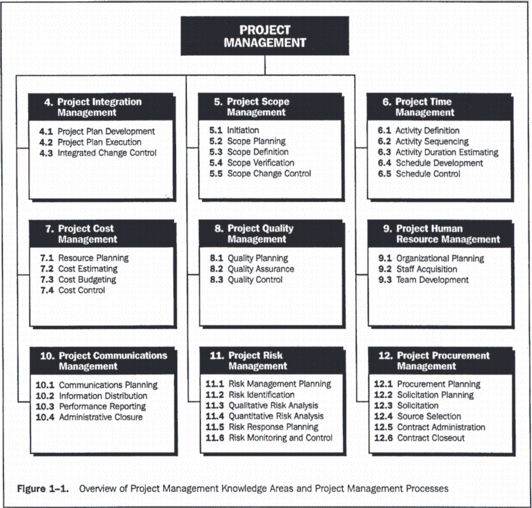 